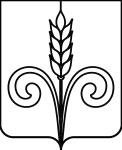 СОВЕТ РОДНИКОВСКОГО СЕЛЬСКОГО ПОСЕЛЕНИЯБЕЛОРЕЧЕНСКОГО РАЙОНА 61 СЕССИЯ 4 СОЗЫВАРЕШЕНИЕ__________ 2023 года 	№ _____поселок РодникиО передаче части полномочий администрациейРодниковского сельского поселения  Белореченского района в администрацию муниципального образования Белореченский районВ соответствии статьи 14 Федерального закона от 6 октября 2003 года № 131-ФЗ «Об общих принципах местного самоуправления в Российской Федерации», руководствуясь статьей 26 Устава Родниковского сельского поселения Белореченского района, Совет Родниковского сельского поселения Белореченского района р е ш и л:1. Согласовать заключение соглашения между администрацией муниципального образования Белореченский район и администрацией Родниковского сельского поселения Белореченского района о передаче администрацией Родниковского сельского поселения Белореченского района части полномочий местного значения по исполнению бюджета поселения в части организации и ведения бухгалтерского и налогового учета (прилагается).        2. Контроль за выполнением настоящего решения возложить на планово- бюджетную комиссию Совета Родниковского сельского поселения Белореченского района (Володько А.Б.).3. Решение вступает в силу со дня его подписания.Председатель Совета Родниковского сельского поселенияБелореченского района 	В.П. Мартыненко